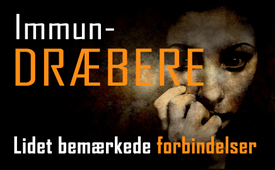 lidet bemærkede forbindelser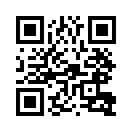 Immundræber: lidt bemærkede forbindelser
I mere end et år har folk lidt under de restriktive Corona-foranstaltninger. I denne proces bliver frygten overvejende opildnet, og der bliver givet indtryk af, at vi er hjælpeløse over for sygdommen. Men det vigtigste trumfkort, som vi naturligt har til rådighed, bliver fuldstændig ignoreret - nemlig vores immunforsvar. Et stærkt immunsystem er den bedste beskyttelse mod sygdom! Den psykoneuro-immunolog Prof. Dr. Dr. Dr. Christian Schubert udtrykte i et interview: "Sociale relationer er efter min mening den mest effektive faktor for vores immunsystem, og derfor kan vi med rette kalde dem sundhedseliksiret par excellence."  Han mener, at især de forudgående stressede mennesker udvikler alvorlige psykiske sygdomme på grund af de lukkede foranstaltninger. "Angst, når den bliver kronisk, er en rigtig immunforsvarsdræber." Dr. Robby Schlund, en læge, påpeger en anden lidet bemærket forbindelse: Immunforsvaret har brug for konstant træning og udsættelse for bakterier. Overdreven hygiejne eller desinfektion svækker immunforsvaret som følge af manglende træning, fordi det også dræber de bakterier, der hjælper med at bekæmpe patogener i kroppen. Der kan således udvikles farlige nye bakterier i lighed med de multiresistente bakterier på hospitaler, som antibiotika ikke længere er effektive mod. Dr. Schlund rejser spørgsmålet: "Skal vi desinficere hele verden og derefter få problemer med virkelig slemme bakterier, eller skal vi forsøge at leve med de mikrober, der udgør 70 % af biomassen?"Immundræber: lidt bemærkede forbindelser
I mere end et år har folk lidt under de restriktive Corona-foranstaltninger. I denne proces bliver frygten overvejende opildnet, og der bliver givet indtryk af, at vi er hjælpeløse over for sygdommen. Men det vigtigste trumfkort, som vi naturligt har til rådighed, bliver fuldstændig ignoreret - nemlig vores immunforsvar. Et stærkt immunsystem er den bedste beskyttelse mod sygdom! Den psykoneuro-immunolog Prof. Dr. Dr. Dr. Christian Schubert udtrykte i et interview: "Sociale relationer er efter min mening den mest effektive faktor for vores immunsystem, og derfor kan vi med rette kalde dem sundhedseliksiret par excellence."  Han mener, at især de forudgående stressede mennesker udvikler alvorlige psykiske sygdomme på grund af de lukkede foranstaltninger. "Angst, når den bliver kronisk, er en rigtig immunforsvarsdræber." Dr. Robby Schlund, en læge, påpeger en anden lidet bemærket forbindelse: Immunforsvaret har brug for konstant træning og udsættelse for bakterier. Overdreven hygiejne eller desinfektion svækker immunforsvaret som følge af manglende træning, fordi det også dræber de bakterier, der hjælper med at bekæmpe patogener i kroppen. Der kan således udvikles farlige nye bakterier i lighed med de multiresistente bakterier på hospitaler, som antibiotika ikke længere er effektive mod. Dr. Schlund rejser spørgsmålet: "Skal vi desinficere hele verden og derefter få problemer med virkelig slemme bakterier, eller skal vi forsøge at leve med de mikrober, der udgør 70 % af biomassen?"fra sts.Kilder:Månedsblad natur & heilen, nr. 1/2021 og 3/2021/Psyke og immunsystem
www.christian-schubert.at

www.youtube.com/watch?v=pcDy-ygipbM
fra minut 4:17-10:30Dette kan også interessere dig:#Coronavirus-da - www.kla.tv/Coronavirus-daKla.TV - De andre nyheder ... gratis - uafhængige - ucensurerede ...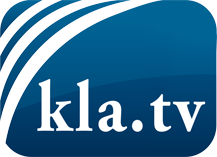 hvad medierne ikke bør tie stille om ...Lidt hørt - af folket, for folket! ...regular News at www.kla.tv/daHold dig opdateret - det er det hele værd!Gratis tilmelding til vores e-mail-nyhedsbrev her: www.kla.tv/abo-enSikkerhedsrådgivning:Desværre bliver modstemmer censureret og undertrykt mere og mere. Så længe vi ikke rapporterer i overensstemmelse med de korporative mediers ideologi og interesser, er vi konstant i fare for, at der vil blive fundet undskyldninger for at lukke eller skade Kla.TV.Så tilmeld dig et internetuafhængigt netværk i dag! Klik her: www.kla.tv/vernetzung&lang=daLicens:    Creative Commons-licens med tilskrivning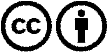 Spredning og gengivelse er tilladt, hvis Kla.TV med kildeangivelse. Intet indhold må præsenteres uden for sammenhæng.
Statsfinansierede institutioner må ikke anvende den uden skriftlig tilladelse fra Kla.TV. Overtrædelse vil blive retsligt forfulgt.